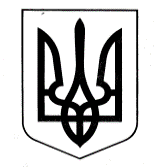 УКРАЇНАУПРАВЛІННЯ ОСВІТИОЗЕРНЯНСЬКИЙ ЗАКЛАД ЗАГАЛЬНОЇ СЕРЕДНЬОЇ СВІТИ САФ’ЯНІВСЬКОЇ СІЛЬСЬКОЇ РАДИ ІЗМАЇЛЬСЬКОГО РАЙОНУ ОДЕСЬКОЇ ОБЛАСТІНАКАЗ№ 21/О                                                                                                 29.01.2021 р.Про проведення заочного фестивалюдитячої та юнацької творчості«Чисті роси» в Озернянському ЗЗСОНа виконання наказів Департаменту освіти і науки Одеської обласної державної адміністрації від 16 січня 2021 р. №09/ОД «Про проведення обласного (заочного) етапу Всеукраїнського фестивалю дитячої та юнацької творчості «Чисті роси», від 16.12.2020 №211/ОД  « Про затвердження Плану обласних організаційно-масових заходів з дітьми та учнівською молоддю у позашкільній освіті на 2021 рік ( за основними напрямами позашкільної освіти) та Плану семінарів-практикумів для педагогічних працівників закладів позашкільної, загальної середньої освіти за основними напрямами позашкільної освіти на 2021 рік» пунктів 40, 41, Положення про Всеукраїнський фестиваль дитячої та юнацької творчості «Чисті роси», затвердженого наказом Міністерства освіти і науки України від 19.05.2015 №540 зареєстрованого в Міністерстві юстиції України 03.06.2015 р. за № 644/27089 та Постанови Кабінету Міністрів України від 09.12.2020 №1236  «Про встановлення карантину та запровадження обмежувальних протиепідемічних заходів з метою запобігання поширенню на території України гострої респіраторної хвороби COVID-19, спричиненої корона вірусом SARS-CoV-2», згідно наказу управління освіти Саф’янівської сільської ради Ізмаїльського району Одеської області від 26.01.2021 року №11/А «Про проведення заочного фестивалю дитячої та юнацької творчості «Чисті роси» в закладах загальної середньої освіти Саф’янівської сільської ради», з метою патріотичного виховання дітей та молоді засобами українського мистецтва, виявлення та підтримки талановитих і обдарованих дітей та молоді у різних видах і жанрах мистецтва та сприяння подальшому розвитку їх обдарувань, залучення до активної участі у мистецькому житті країни та формування творчої еліти рідного краю.НАКАЗУЮ:Провести у березні 2021 року заочний фестиваль дитячої та юнацької творчості «Чисті роси» в закладах загальної середньої освіти  (далі Фестиваль) за такими видами та жанрами мистецтва: вокальний, фольклорний, хоровий, інструментальної музики, театральний, цирковий, хореографічний, образотворчий, фотографії, декоративно-ужитковий та літературної творчості.Затвердити склад журі заочного Фестивалю дитячої та юнацької творчості «Чисті роси» (додається) .Всім керівникам гуртків та класним керівникам провести відповідну роботу по залученню талановитих учнів до участі у конкурсі. Заступнику директора з виховної роботи Телеуці А.В. та педагогу організатору Севастіян А.П. :Забезпечити якісну підготовку та проведення огляду-конкурсу у школі до 17.03.2021 року.Відібрати найкращі колективи та окремих виконавців для участі у Фестивалі.Заявку, відео та фото матеріалів надіслати на електронну адресу cdut.izm@ukr.net (ЦДЮТ) не пізніше 20 березня 2021 року.Контроль за виконанням даного наказу залишаю за собою.Директор закладу                                     Оксана ТЕЛЬПІЗ         З наказом ознайомлені:  __________ Валентина ТАРАЙ __________ Сніжана МАРТИНЧУК __________ Аліна ТЕЛЕУЦЯ                                                      __________  Альвіяна СЕВАСТІЯН              __________ Степан ВОЙКУ              __________ Юрій ГРУБНІК         __________ Іван МАРКУ                __________ Надія КАРПОВА Додаток                                                                              До наказу Озернянського ЗЗСО                                                                               від 11.02.21 № 24/ОСКЛАД ЖУРІ заочного фестивалю дитячої та юнацької творчості «Чисті роси»Директор закладу                                     Оксана ТЕЛЬПІЗТелеуця А.В. Заступник директора з виховної роботиТарай В.В. Заступник директора з НВР Мартинчук С.П.Заступник директора з НВРСевастіян А.П.Педагог організаторВойку С.М.Вчитель музичного мистецтваМарку І.П.Керівник народного ансамблю «Тінереця»Грубник Ю.С.Керівник гуртка ОМКарпова Н.П.Вчитель української мови та літератури